主旨為推廣書法，落實書法文化之永續傳揚，特舉辦嘎檔盃台灣書法大賽。將延續往年舉行之方式，並因應新冠肺炎疫情，調整為地區收件評審及現場總決賽，期能達到全民喜愛及重視傳統書法文化。主辦單位：福慧吉祥文化藝術中心、中華民國書學會承辦單位：國際嘠檔巴各道場中心及流通處協辦單位：各書法及相關文化團體比賽辦法：熱愛書法之學生、各界人士，均可依照比賽辦法參加，分為四組(其中學生應以目前在學為準)：1、國小組(國小三年級至六年級)2、國、高中組3、大專社會組(大學生及一般社會人士)4、長青組(65歲以上)比賽進行：因應新冠疫情，地區初賽採收件評審，總決賽採現場比賽兩階段進行。地區初賽收件評審：(分北區、中區、南區進行，自行在報名表上勾選)(1)分區 : 以居住、就讀或工作地為準，未勾選者由主辦單位視所填地址選之                    北區:含基隆、台北、新北、桃園、新竹、宜蘭等地。中區:含苗栗、台中、彰化、南投、雲林等地。南區:含嘉義、台南、高雄、屏東等地。**花、東及其他地區參加得自選方便賽區參加。(2)參加者請用下附之地區比賽書寫例句及相關格式規定，寫成作品。按照本辦法所訂規定，填寫下附之報名表於9月日前(以郵戳為憑)將作品郵寄至中華民國書學會。由各區初賽評審選出各組各獎之獲獎者。於10月13日前公布得獎及參加總決賽名單。(3)各地區初賽評審將分別選出:     特優：各組3-6名，頒發獎牌及獎品並為地區代表，參加總決賽。     優選：各組5-10名，頒發獎牌及獎品並為地區代表，參加總決賽。     佳作：各組20名，頒獎獎狀及獎品     入選：各組30名，頒發獎狀及獎品得獎人數，將由評審委員會依實際情況調整，評審將秉公正至上進行，參加者對評審結果不得有異議。(4)贈獎：地區比賽獲獎者，將以郵寄方式分別將獲獎獎品，以郵寄方式投郵               寄發，特優及優選獎將於總決賽舉行時頒發。(二)總決賽      各區各組獲得特優及優選者，將訂於11月14日(日)在張榮發基金會6樓，進行總決賽。賽後進行評審，並於當日舉行盛大頒獎典禮。獲獎內容如下:各組分別有:最高榮譽之嘎檔文化獎一名、金獎3名、銀5名、銅7名、優勝獎9名。(各組獎項，評審委員視實際情況得以從缺)嘎檔文化獎：獎金、獎盃、獎品。(國小4000元、國高中7000元、社會/長青12000元)金獎：獎金、獎牌、獎品。(國小2000元、國高中5000元、社會/長青9000元)銀獎：獎金、獎牌、獎品。(國小1500元、國高中3000元、社會/長青7000元)銅獎：獎金、獎牌、獎品。 (國小1000元、國高中2000元、社會/長青5000元比賽內容及注意事項地區初賽評審 : 請就下附各組題目擇一首書寫例句寫成作品，作品規格為國小組四開(約70X35公分)，國、高中組為對開(約35X135公分)，大專社會組及長青組兩組為全開(約69X135公分)。作品需直式，不限字體，需要落款署名(學生可寫出就讀年級)，鈐印與否自行決定。每人只需寄來一幅作品，不得一次多件或多次投送。請一律在月日前以郵寄投送。(地址如後)作品選用例句:各地區均同國小組 (請擇一首書寫)《》《勸學》唐 · 顏真卿三更燈火五更雞，正是男兒讀書時。黑髮不知勤學早，白首方悔讀書遲。 國、高中組(請擇一首書寫)《蟬》唐 · 李商隱本以高難飽，徒勞恨費聲。五更疏欲斷，一樹碧無情。薄宦梗猶泛，故園蕪已平。煩君最相警，我亦舉家清。《次北固山下》唐 · 王灣客路青山外，行舟綠水前。潮平兩岸闊，風正一帆懸。海日生殘夜，江春入舊年。鄉書何處達？歸雁洛陽邊。大專社會組 / 長青組(請擇一首書寫)《積雨輞川莊作》唐 · 王維積雨空林煙火遲，蒸藜炊黍餉東菑。漠漠水田飛白鷺，陰陰夏木囀黃鸝。山中習靜觀朝槿，松下清齋折露葵。野老與人爭席罷，海鷗何事更相疑。《過零丁洋》南宋 · 文天祥辛苦遭逢起一經，干戈寥落四周星。山河破碎風飄絮，身世浮沉雨打萍。惶恐灘頭說惶恐，零丁洋里嘆零丁。人生自古誰無死，留取丹心照汗青。總決賽 :參加總決賽者，請按通知時地參加，當天由慧吉祥大活佛親自為各組從預訂內容中挑選，作為各組比賽之用。有關規定均將明載於參加總決賽之通知。賽後隨即評審，並舉行頒獎典禮。未能參加總決賽者視為棄權，其已獲之地區比賽之獎項將調降一級。地區比賽收件截止日期：依照以上所訂，有意參加者請掃描表格上的QR code並在嘎檔盃官方Line上報名, 詳實填寫資料. 參賽者在Line上獲得報名編號後需詳實填寫下附之報名表(注意務須勾選參加之地區，以維護個人權益)夾附於作品，信封上註明參加嘎檔盃台灣書法大賽某區以及報名編號，於 2021年9月1日前(郵戳為憑)，寄至中華民國書學會台北市長安西路261號3樓.作品處理參加比賽之作品均不予退件，獲獎或獲選作品之後將進行海內外巡迴展出。附記：承辦單位網頁中華民國書學會 http://www.shufa.org.tw2021嘎檔盃台灣書法大賽報名表報名編號(必須填寫官方賴上所分配的報名編號)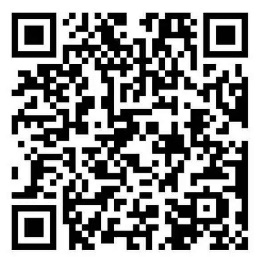 (必須填寫官方賴上所分配的報名編號)(必須填寫官方賴上所分配的報名編號)(必須填寫官方賴上所分配的報名編號)(必須填寫官方賴上所分配的報名編號)     參	加組別初賽地區請自行決定參加初賽之地區(請勾選)□北區          □中區         □南區請自行決定參加初賽之地區(請勾選)□北區          □中區         □南區請自行決定參加初賽之地區(請勾選)□北區          □中區         □南區請自行決定參加初賽之地區(請勾選)□北區          □中區         □南區請自行決定參加初賽之地區(請勾選)□北區          □中區         □南區姓	名身分證字號性	別學生法定監護人與參賽者關係聯	絡電	話（日）	（夜）	行動電話（日）	（夜）	行動電話（日）	（夜）	行動電話（日）	（夜）	行動電話（日）	（夜）	行動電話為郵寄準確，請自填本人收件地址，由主辦單位裁下，貼於回郵信封。謝謝合作---------------------------------------------------------------------------------------為郵寄準確，請自填本人收件地址，由主辦單位裁下，貼於回郵信封。謝謝合作---------------------------------------------------------------------------------------為郵寄準確，請自填本人收件地址，由主辦單位裁下，貼於回郵信封。謝謝合作---------------------------------------------------------------------------------------為郵寄準確，請自填本人收件地址，由主辦單位裁下，貼於回郵信封。謝謝合作---------------------------------------------------------------------------------------為郵寄準確，請自填本人收件地址，由主辦單位裁下，貼於回郵信封。謝謝合作---------------------------------------------------------------------------------------為郵寄準確，請自填本人收件地址，由主辦單位裁下，貼於回郵信封。謝謝合作---------------------------------------------------------------------------------------報名編號郵遞區號地址姓名